Руководствуясь  Гражданским кодексом Российской Федерации, Федеральным законом от 21 декабря 2001 г. № 178-ФЗ «О приватизации государственного и муниципального имущества» (далее – Закон о приватизации), постановлением Правительства Российской Федерации от 27 августа 2012 г.   № 860 «Об организации и проведении продажи государственного или муниципального имущества в электронной форме»,   Комитету по управлению муниципальным имуществом Порецкого района: 1. Организовать торги по продаже следующего муниципального имущества, путем продажи посредством публичного предложения в электронной форме:                            - Автобус для перевозки детей,  марка, (модель) ГАЗ-322121, идентификационный номер VIN X96322121С0713716, категории ТС – D, год изготовления ТС 2011, модель, № двигателя: 421600 В1102935, шасси (рама) № отсутствует, кузов № 322121С0490351, цвет кузова - желтый, мощность двигателя, л. с. (кВт) 106 8(78.5), рабочий объем двигателя,  куб. см.  2890, тип двигателя – бензиновый, разрешенная максимальная масса, кг – 3230, масса без нагрузки, кг – 2450, государственный номер В468КР21, паспорт транспортного средства № 52 НК 573645, выдан ООО «Павловский автобусный завод» 24 ноября 2011 года.2. Установить цену первоначального предложения объектов, указанных в пункте 1 настоящего распоряжения, в размере 479 000 рублей 00 копеек (с учетом НДС).3. Установить минимальную цену продажи (цену отсечения) объектов, указанных в пункте 1 настоящего распоряжения, в размере 239 500  рублей 00 копеек.4. Привлечь для проведения торгов посредством публичного предложения в электронной форме по продаже муниципального имущества, указанного в пункте 1 настоящего распоряжения, акционерное общество «Единая электронная площадка» в соответствии с заключенным с ним соглашением.              5. Контроль за исполнением настоящего распоряжением возложить на Комитет по управлению муниципальным имуществом Порецкого района.     Глава администрации                                                                                              Е.В. Лебедев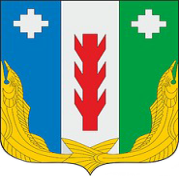 АдминистрацияПорецкого районаЧувашской РеспубликиРАСПОРЯЖЕНИЕ10.08.2022  № 259-р с. ПорецкоеЧăваш Республикин  Пăрачкав районĕн       администрацийĕ                       ХУШУ           10.08.2022  № 259-р                Пăрачкав сали